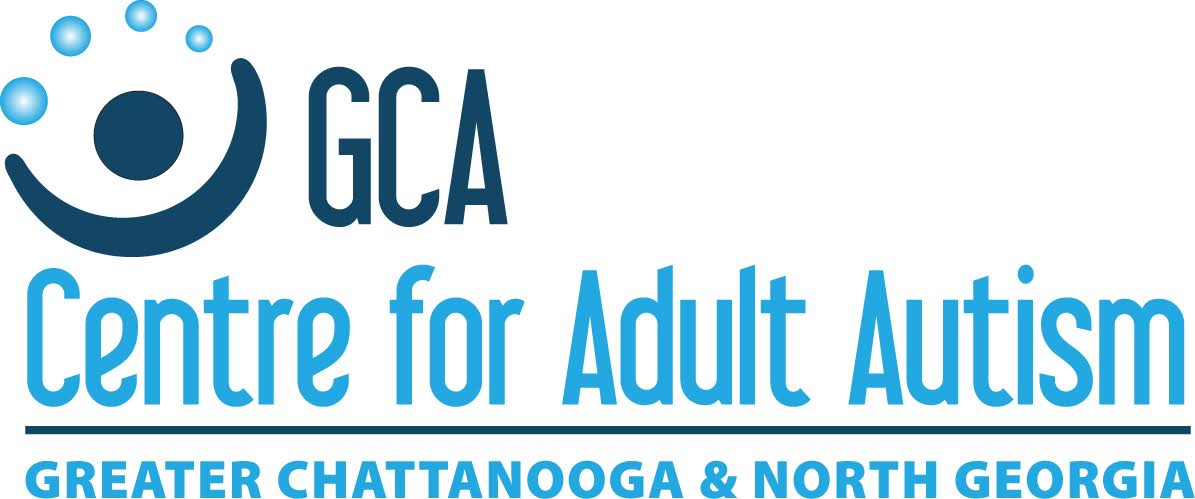 SPONSORSHIP PACKAGEInaugural Tri State Adult Autism SymposiumEmpowering Adults & Young Adults on the Autism Spectrum, Parents & Caregivers, Professionals, Researchers, Family Members, and Others.July 22, 2017 ● 8:20 AM to 4:00PMRed Bank Baptist Church ● Chattanooga, TNABOUT THE SYMPOSIUMMISSION	     ▪ Educate adults on the autism spectrum, their parents & caregivers, and                                     others about Autism Spectrum Disorders regarding adult autism issues.                                 ▪ Present the latest studies and findings and empirically-based strategies and treatments.                                 ▪ Advance the skills of professionals and others who work with the autism community.                                  ▪ Help connect adults with autism, their parents/caregivers, professionals, and others.                                 ▪ Showcase autism-related service providers and help them connect with those seeking                                    services and also collaborate with other organizations in our community.AUDIENCE         This conference is intended for adults on the autism spectrum their parents/caregivers, professionals who work with this population, and other interested individuals to attend the Symposium.  This is a first-year, inaugural event, and we expect 135 to 165 people to attend.WORKSHOPS    Participants can choose from 11 different sessions (including two sessions of an employment autism symposium).  Topics range from employment, independent living, social relationships/skills, health and wellness, autism and society, latest research findings, medical issues, transitions, support systems, preparing for life after school, and much more.BENEFITS OF SPONSORSHIPConnect with an audience of adults on the autism spectrum, self-advocates, parents/caregivers,       professionals, researchers, agencies, businesses, government organizations, and other interested individualsSupport individuals and families of individuals living with autism to attend and participate in the Inaugural Tri State Adult Autism Symposium ConferenceAssociate your organization with the GCA Centre for Adult Autism and Chattanooga Autism Center2017 Sponsorship OptionsFounding Sponsor - $2,500+Introduces keynote speaker (optional)Billed as “Key Note Speaker Underwriter”Recognition on the Chattanooga Autism Center and GCA Centre for Adult Autism Facebook Groups (over 1700 members)Free Premium Exhibitor Space plus free conference registration (2 total)Full page ad in Symposium programRecognition during workshopsLargest logo on slideshow in all conference rooms between talksLargest logo on website and conference programsYour organization’s literature placed at all tables at lunch and at check-inLargest logo on signage at conference and at check-in tableFull 3 x 4 sign recognizing you the leading sponsorRecognized as the leading sponsor on all materials and lead underwriter of A/V services in all roomsPlatinum Sponsor - $1,200Introduces speakers at one or more sessions of a theme (optional)Billed as “underwriter” of that theme (sponsor’s choice - Employment, Independent Living, Social Relationships/Skills, Health and Wellness, or Autism and Society)Recognition on the Chattanooga Autism Center and GCA Centre for Adult Autism Facebook Groups (over 1700 members)Free Premium Exhibitor Space plus free conference registration (2 total)½ page ad in Symposium programLarge logo on slideshow in all conference rooms between talksLarge logo on website and conference programsLarge logo on signage at conferenceRecognition during workshopsFull 2 x 3 sign recognizing you as a Platinum SponsorGold Sponsor - $800Recognition on the Chattanooga Autism Center and GCA Centre for Adult Autism Facebook Groups (over 1700 members)Free Premium Exhibitor Space plus free conference registration (2 total)Large logo on website and conference programs Large logo on signage at conference½ page ad in Conference ProgramRecognition during conferenceLarge logo on slideshow in all conference rooms between talksFull 1 x 2 sign recognizing you as a Gold SponsorSilver Sponsor - $400Recognition on the Chattanooga Autism Center and GCA Centre for Adult Autism Facebook Groups (over 1700 members)Free Premium Exhibitor Space plus free conference registration (2 total)Logo on website and conference programs Logo on signage at conference¼ page ad in Conference ProgramRecognition during conferenceLogo on sponsor slideshow in all conference rooms between talksFriends of GCA sponsor - $125Listed on Program and Chattanooga Autism Center/GCA Centre for Adult Autism websites as supporterA LA CARTE OPTIONS▪ Quarter page ad in Symposium program:                 $75.     ~4.3” wide by 5.5” tall▪ Half page ad in Symposium program:                      $200.     ~8.5” wide by 5.5” tall▪ Full page ad in Symposium program:                       $375.     ~8.5” wide by 11” tall▪ Quarter page ad in Symposium program:                 $75.     ~4.3” wide by 5.5” tall▪ Business card sized ad in Symposium program:       $50.	~3.5” wide by 2” tall▪ Underwrite Coffee and Refreshments:                   $500.   ▪ Underwrite Audio/Visual for Symposium:	          $500.▪ Underwrite lunch for all attendees:		       $1,500.▪ Your organization’s brochures to be included   in “goody bags” for attendees                                  $  50.      Brochures must be received by the Chattanooga             								Autism	Center, no later than 5:00 PM on Friday,July 14, 2017.PREMIUM EXHIBITOR SPACE▪ Exhibitor table, linen, and two chairs in exhibitor room▪ 1st choice of exhibitor spots▪ Listed on program and Chattanooga Autism Center & GCA Centre for Adult Autism websites as “Friends of GCA” sponsor▪ Two conference registrations and lunches provided▪ Option includes for brochures to be included in “goody bags”Two Day Symposium AgendaSAMPLE TWO DAY SYMPOSIUM AGENDAInaugural Tri State Adult Autism Symposium Sponsor FormPlease fill out and fax, email, or mail:   scott.kramer@chattanoogaautismcenter.org           Fax: 423-521-8094 (email Scott in advance and let him                                                                                                                       know you will be faxing your exhibitor form)Chattanooga Autism Center			            Phone: 423-531-6961 x4 (Dave Buck, Chattanooga Autism 1400 McCallie Avenue, Suite 100			                         Center executive director)Chattanooga TN 37404                                                                423-531-6961 x7 (Scott Kramer)COMPANY NAME: ___________________________________________________________CONTACT NAME: ____________________________________________________________ADDRESS: __________________________________________________________________EMAIL: ____________________________________________________________________WEBSITE: __________________________________________________________________SPONSOR/EXHIBITOR LEVEL ___________________________________________________I would like to sponsor at the level of (please check one): ____  Founding Sponsor - $2,500 or more ____  Platinum Sponsor - $1,200____  Gold Sponsor - $800____  Silver Sponsor - $400 ____  Friends of GCA Sponsor - $125____  Other $ _______________  I would like to personalize my sponsorship level, please contact me to discuss the cost PAYMENT INFORMATION (please check one): ___  Check enclosed ___  Invoice me (can pay in advance or on the day of the Symposium)___  Charge a credit card (5% processing fee added) Call to process credit card over phone. Make all checks payable to Chattanooga Autism Center. Chattanooga Autism Center is a nonprofit 501c3 organization: Tax ID# 45-3179418Inaugural Tri State Adult Autism SymposiumInaugural Tri State Adult Autism SymposiumInaugural Tri State Adult Autism SymposiumInaugural Tri State Adult Autism SymposiumInaugural Tri State Adult Autism SymposiumEMPLOYMENTEMPLOYMENTEMPLOYMENTINDEPENDENT LIVINGINDEPENDENT LIVINGINDEPENDENT LIVINGSaturday, July 22, 2016Saturday, July 22, 2016Saturday, July 22, 2016SYMPOSIUM AGENDASYMPOSIUM AGENDASYMPOSIUM AGENDAHEALTH AND WELLNESSHEALTH AND WELLNESSHEALTH AND WELLNESSRed Bank Baptist ChurchRed Bank Baptist ChurchRed Bank Baptist ChurchSOCIAL RELATIONSHIPS/SKILLSSOCIAL RELATIONSHIPS/SKILLSSOCIAL RELATIONSHIPS/SKILLS4000 Dayton Pike, Chattanooga, TN  374154000 Dayton Pike, Chattanooga, TN  374154000 Dayton Pike, Chattanooga, TN  374154000 Dayton Pike, Chattanooga, TN  374154000 Dayton Pike, Chattanooga, TN  37415AUTISM AND SOCIETYAUTISM AND SOCIETYAUTISM AND SOCIETYNETWORKING EVENTNETWORKING EVENTNETWORKING EVENT7:15 - 8:15 am--Check in at Registration Table to get badges and goody bags----Check in at Registration Table to get badges and goody bags----Check in at Registration Table to get badges and goody bags----Check in at Registration Table to get badges and goody bags----Check in at Registration Table to get badges and goody bags----Check in at Registration Table to get badges and goody bags----Check in at Registration Table to get badges and goody bags----Check in at Registration Table to get badges and goody bags----Check in at Registration Table to get badges and goody bags--Room 1Room 1Room 1Room 2Room 2Room 2Room 3Room 3Room 38:20-9:20 amEmployment 1: Training for Service ProvidersEmployment 1: Training for Service ProvidersEmployment 1: Training for Service ProvidersIndependent Living 1: Conservatorship or OtherIndependent Living 1: Conservatorship or OtherIndependent Living 1: Conservatorship or OtherHealth & Wellness 1: Cook Once-Eat All Week or Vanderbilt Trans-Institutional ProgramHealth & Wellness 1: Cook Once-Eat All Week or Vanderbilt Trans-Institutional ProgramHealth & Wellness 1: Cook Once-Eat All Week or Vanderbilt Trans-Institutional Program8:20-9:20 amEmployment 1: Training for Service ProvidersEmployment 1: Training for Service ProvidersEmployment 1: Training for Service ProvidersIndependent Living 1: Conservatorship or OtherIndependent Living 1: Conservatorship or OtherIndependent Living 1: Conservatorship or OtherHealth & Wellness 1: Cook Once-Eat All Week or Vanderbilt Trans-Institutional ProgramHealth & Wellness 1: Cook Once-Eat All Week or Vanderbilt Trans-Institutional ProgramHealth & Wellness 1: Cook Once-Eat All Week or Vanderbilt Trans-Institutional Program8:20-9:20 amEmployment 1: Training for Service ProvidersEmployment 1: Training for Service ProvidersEmployment 1: Training for Service ProvidersIndependent Living 1: Conservatorship or OtherIndependent Living 1: Conservatorship or OtherIndependent Living 1: Conservatorship or OtherHealth & Wellness 1: Cook Once-Eat All Week or Vanderbilt Trans-Institutional ProgramHealth & Wellness 1: Cook Once-Eat All Week or Vanderbilt Trans-Institutional ProgramHealth & Wellness 1: Cook Once-Eat All Week or Vanderbilt Trans-Institutional Program9:20-9:40 amBREAKBREAKBREAKBREAKBREAKBREAKBREAKBREAKBREAK9:20-9:40 amBREAKBREAKBREAKBREAKBREAKBREAKBREAKBREAKBREAK9:40-10:40 amEmployment 2: Discussion Panel of Parent, Adult, Service ProviderEmployment 2: Discussion Panel of Parent, Adult, Service ProviderEmployment 2: Discussion Panel of Parent, Adult, Service ProviderIndependent Living 2: Other or ConservatorshipIndependent Living 2: Other or ConservatorshipIndependent Living 2: Other or ConservatorshipSocial Relationships/Skills 1: Social Skills Development Social Relationships/Skills 1: Social Skills Development Social Relationships/Skills 1: Social Skills Development 9:40-10:40 amEmployment 2: Discussion Panel of Parent, Adult, Service ProviderEmployment 2: Discussion Panel of Parent, Adult, Service ProviderEmployment 2: Discussion Panel of Parent, Adult, Service ProviderIndependent Living 2: Other or ConservatorshipIndependent Living 2: Other or ConservatorshipIndependent Living 2: Other or ConservatorshipSocial Relationships/Skills 1: Social Skills Development Social Relationships/Skills 1: Social Skills Development Social Relationships/Skills 1: Social Skills Development 9:40-10:40 amEmployment 2: Discussion Panel of Parent, Adult, Service ProviderEmployment 2: Discussion Panel of Parent, Adult, Service ProviderEmployment 2: Discussion Panel of Parent, Adult, Service ProviderIndependent Living 2: Other or ConservatorshipIndependent Living 2: Other or ConservatorshipIndependent Living 2: Other or ConservatorshipSocial Relationships/Skills 1: Social Skills Development Social Relationships/Skills 1: Social Skills Development Social Relationships/Skills 1: Social Skills Development 10:40-11:00 amBREAKBREAKBREAKBREAKBREAKBREAKBREAKBREAKBREAK10:40-11:00 amBREAKBREAKBREAKBREAKBREAKBREAKBREAKBREAKBREAK11:00-11:50 amBreakout Sessions (by group): Parents, ASD Adults/Young Adults, Professionals, Other Family Members and FriendsBreakout Sessions (by group): Parents, ASD Adults/Young Adults, Professionals, Other Family Members and FriendsBreakout Sessions (by group): Parents, ASD Adults/Young Adults, Professionals, Other Family Members and FriendsBreakout Sessions (by group): Parents, ASD Adults/Young Adults, Professionals, Other Family Members and FriendsBreakout Sessions (by group): Parents, ASD Adults/Young Adults, Professionals, Other Family Members and FriendsBreakout Session: Support Group LeadersBreakout Session: Support Group LeadersBreakout Session: Support Group LeadersBreakout Session: Support Group Leaders11:00-11:50 amBreakout Sessions (by group): Parents, ASD Adults/Young Adults, Professionals, Other Family Members and FriendsBreakout Sessions (by group): Parents, ASD Adults/Young Adults, Professionals, Other Family Members and FriendsBreakout Sessions (by group): Parents, ASD Adults/Young Adults, Professionals, Other Family Members and FriendsBreakout Sessions (by group): Parents, ASD Adults/Young Adults, Professionals, Other Family Members and FriendsBreakout Sessions (by group): Parents, ASD Adults/Young Adults, Professionals, Other Family Members and FriendsBreakout Session: Support Group LeadersBreakout Session: Support Group LeadersBreakout Session: Support Group LeadersBreakout Session: Support Group Leaders11:00-11:50 amBreakout Sessions (by group): Parents, ASD Adults/Young Adults, Professionals, Other Family Members and FriendsBreakout Sessions (by group): Parents, ASD Adults/Young Adults, Professionals, Other Family Members and FriendsBreakout Sessions (by group): Parents, ASD Adults/Young Adults, Professionals, Other Family Members and FriendsBreakout Sessions (by group): Parents, ASD Adults/Young Adults, Professionals, Other Family Members and FriendsBreakout Sessions (by group): Parents, ASD Adults/Young Adults, Professionals, Other Family Members and FriendsBreakout Session: Support Group LeadersBreakout Session: Support Group LeadersBreakout Session: Support Group LeadersBreakout Session: Support Group Leaders11:00-11:50 amBreakout Sessions (by group): Parents, ASD Adults/Young Adults, Professionals, Other Family Members and FriendsBreakout Sessions (by group): Parents, ASD Adults/Young Adults, Professionals, Other Family Members and FriendsBreakout Sessions (by group): Parents, ASD Adults/Young Adults, Professionals, Other Family Members and FriendsBreakout Sessions (by group): Parents, ASD Adults/Young Adults, Professionals, Other Family Members and FriendsBreakout Sessions (by group): Parents, ASD Adults/Young Adults, Professionals, Other Family Members and FriendsBreakout Session: Support Group LeadersBreakout Session: Support Group LeadersBreakout Session: Support Group LeadersBreakout Session: Support Group Leaders12:00 - 1:40 pmLunch and keynote speaker - Courtney Bolden, PhD, UCLA Peers Program – visit exhibitors Lunch and keynote speaker - Courtney Bolden, PhD, UCLA Peers Program – visit exhibitors Lunch and keynote speaker - Courtney Bolden, PhD, UCLA Peers Program – visit exhibitors Lunch and keynote speaker - Courtney Bolden, PhD, UCLA Peers Program – visit exhibitors Lunch and keynote speaker - Courtney Bolden, PhD, UCLA Peers Program – visit exhibitors Lunch and keynote speaker - Courtney Bolden, PhD, UCLA Peers Program – visit exhibitors Lunch and keynote speaker - Courtney Bolden, PhD, UCLA Peers Program – visit exhibitors Lunch and keynote speaker - Courtney Bolden, PhD, UCLA Peers Program – visit exhibitors Lunch and keynote speaker - Courtney Bolden, PhD, UCLA Peers Program – visit exhibitors 12:00 - 1:40 pmLunch and keynote speaker - Courtney Bolden, PhD, UCLA Peers Program – visit exhibitors Lunch and keynote speaker - Courtney Bolden, PhD, UCLA Peers Program – visit exhibitors Lunch and keynote speaker - Courtney Bolden, PhD, UCLA Peers Program – visit exhibitors Lunch and keynote speaker - Courtney Bolden, PhD, UCLA Peers Program – visit exhibitors Lunch and keynote speaker - Courtney Bolden, PhD, UCLA Peers Program – visit exhibitors Lunch and keynote speaker - Courtney Bolden, PhD, UCLA Peers Program – visit exhibitors Lunch and keynote speaker - Courtney Bolden, PhD, UCLA Peers Program – visit exhibitors Lunch and keynote speaker - Courtney Bolden, PhD, UCLA Peers Program – visit exhibitors Lunch and keynote speaker - Courtney Bolden, PhD, UCLA Peers Program – visit exhibitors 1:40-2:40 pmEmployment Symposium:  Results from "Impact of Vocational Rehabilitation (VR) Services for Young Adults with ASD" Research Study.   Deanna Swain, Virginia TechEmployment Symposium:  Results from "Impact of Vocational Rehabilitation (VR) Services for Young Adults with ASD" Research Study.   Deanna Swain, Virginia TechEmployment Symposium:  Results from "Impact of Vocational Rehabilitation (VR) Services for Young Adults with ASD" Research Study.   Deanna Swain, Virginia TechAutism and Society: Variety/Talent Show Autism and Society: Variety/Talent Show Autism and Society: Variety/Talent Show Health and Wellness 2:  Cook Vanderbilt Trans-Institutional Program or Cook Once-Eat All Week Health and Wellness 2:  Cook Vanderbilt Trans-Institutional Program or Cook Once-Eat All Week Health and Wellness 2:  Cook Vanderbilt Trans-Institutional Program or Cook Once-Eat All Week 1:40-2:40 pmEmployment Symposium:  Results from "Impact of Vocational Rehabilitation (VR) Services for Young Adults with ASD" Research Study.   Deanna Swain, Virginia TechEmployment Symposium:  Results from "Impact of Vocational Rehabilitation (VR) Services for Young Adults with ASD" Research Study.   Deanna Swain, Virginia TechEmployment Symposium:  Results from "Impact of Vocational Rehabilitation (VR) Services for Young Adults with ASD" Research Study.   Deanna Swain, Virginia TechAutism and Society: Variety/Talent Show Autism and Society: Variety/Talent Show Autism and Society: Variety/Talent Show Health and Wellness 2:  Cook Vanderbilt Trans-Institutional Program or Cook Once-Eat All Week Health and Wellness 2:  Cook Vanderbilt Trans-Institutional Program or Cook Once-Eat All Week Health and Wellness 2:  Cook Vanderbilt Trans-Institutional Program or Cook Once-Eat All Week 1:40-2:40 pmEmployment Symposium:  Results from "Impact of Vocational Rehabilitation (VR) Services for Young Adults with ASD" Research Study.   Deanna Swain, Virginia TechEmployment Symposium:  Results from "Impact of Vocational Rehabilitation (VR) Services for Young Adults with ASD" Research Study.   Deanna Swain, Virginia TechEmployment Symposium:  Results from "Impact of Vocational Rehabilitation (VR) Services for Young Adults with ASD" Research Study.   Deanna Swain, Virginia TechAutism and Society: Variety/Talent Show Autism and Society: Variety/Talent Show Autism and Society: Variety/Talent Show Health and Wellness 2:  Cook Vanderbilt Trans-Institutional Program or Cook Once-Eat All Week Health and Wellness 2:  Cook Vanderbilt Trans-Institutional Program or Cook Once-Eat All Week Health and Wellness 2:  Cook Vanderbilt Trans-Institutional Program or Cook Once-Eat All Week 1:40-2:40 pmEmployment Symposium:  Results from "Impact of Vocational Rehabilitation (VR) Services for Young Adults with ASD" Research Study.   Deanna Swain, Virginia TechEmployment Symposium:  Results from "Impact of Vocational Rehabilitation (VR) Services for Young Adults with ASD" Research Study.   Deanna Swain, Virginia TechEmployment Symposium:  Results from "Impact of Vocational Rehabilitation (VR) Services for Young Adults with ASD" Research Study.   Deanna Swain, Virginia TechAutism and Society: Variety/Talent Show Autism and Society: Variety/Talent Show Autism and Society: Variety/Talent Show Health and Wellness 2:  Cook Vanderbilt Trans-Institutional Program or Cook Once-Eat All Week Health and Wellness 2:  Cook Vanderbilt Trans-Institutional Program or Cook Once-Eat All Week Health and Wellness 2:  Cook Vanderbilt Trans-Institutional Program or Cook Once-Eat All Week 1:40-2:40 pmEmployment Symposium:  Results from "Impact of Vocational Rehabilitation (VR) Services for Young Adults with ASD" Research Study.   Deanna Swain, Virginia TechEmployment Symposium:  Results from "Impact of Vocational Rehabilitation (VR) Services for Young Adults with ASD" Research Study.   Deanna Swain, Virginia TechEmployment Symposium:  Results from "Impact of Vocational Rehabilitation (VR) Services for Young Adults with ASD" Research Study.   Deanna Swain, Virginia TechAutism and Society: Variety/Talent Show Autism and Society: Variety/Talent Show Autism and Society: Variety/Talent Show Health and Wellness 2:  Cook Vanderbilt Trans-Institutional Program or Cook Once-Eat All Week Health and Wellness 2:  Cook Vanderbilt Trans-Institutional Program or Cook Once-Eat All Week Health and Wellness 2:  Cook Vanderbilt Trans-Institutional Program or Cook Once-Eat All Week 2:40-3:00 pmBREAKBREAKBREAKBREAKBREAKBREAKBREAKBREAKBREAK2:40-3:00 pmBREAKBREAKBREAKBREAKBREAKBREAKBREAKBREAKBREAK3:00-4:00 pmEmployment Symposium:  Employment and Adult Autism.  Lynnette Henderson, PhD, VanderbiltEmployment Symposium:  Employment and Adult Autism.  Lynnette Henderson, PhD, VanderbiltEmployment Symposium:  Employment and Adult Autism.  Lynnette Henderson, PhD, VanderbiltBreakout Session: Tri State Adult Autism CoalitionBreakout Session: Tri State Adult Autism CoalitionBreakout Session: Tri State Adult Autism CoalitionSocial Relationships/Skills 2: Keeping Friends/Developing Romantic Relationships for ASD Adults Social Relationships/Skills 2: Keeping Friends/Developing Romantic Relationships for ASD Adults Social Relationships/Skills 2: Keeping Friends/Developing Romantic Relationships for ASD Adults 3:00-4:00 pmEmployment Symposium:  Employment and Adult Autism.  Lynnette Henderson, PhD, VanderbiltEmployment Symposium:  Employment and Adult Autism.  Lynnette Henderson, PhD, VanderbiltEmployment Symposium:  Employment and Adult Autism.  Lynnette Henderson, PhD, VanderbiltBreakout Session: Tri State Adult Autism CoalitionBreakout Session: Tri State Adult Autism CoalitionBreakout Session: Tri State Adult Autism CoalitionSocial Relationships/Skills 2: Keeping Friends/Developing Romantic Relationships for ASD Adults Social Relationships/Skills 2: Keeping Friends/Developing Romantic Relationships for ASD Adults Social Relationships/Skills 2: Keeping Friends/Developing Romantic Relationships for ASD Adults 3:00-4:00 pmEmployment Symposium:  Employment and Adult Autism.  Lynnette Henderson, PhD, VanderbiltEmployment Symposium:  Employment and Adult Autism.  Lynnette Henderson, PhD, VanderbiltEmployment Symposium:  Employment and Adult Autism.  Lynnette Henderson, PhD, VanderbiltBreakout Session: Tri State Adult Autism CoalitionBreakout Session: Tri State Adult Autism CoalitionBreakout Session: Tri State Adult Autism CoalitionSocial Relationships/Skills 2: Keeping Friends/Developing Romantic Relationships for ASD Adults Social Relationships/Skills 2: Keeping Friends/Developing Romantic Relationships for ASD Adults Social Relationships/Skills 2: Keeping Friends/Developing Romantic Relationships for ASD Adults 3:00-4:00 pmEmployment Symposium:  Employment and Adult Autism.  Lynnette Henderson, PhD, VanderbiltEmployment Symposium:  Employment and Adult Autism.  Lynnette Henderson, PhD, VanderbiltEmployment Symposium:  Employment and Adult Autism.  Lynnette Henderson, PhD, VanderbiltBreakout Session: Tri State Adult Autism CoalitionBreakout Session: Tri State Adult Autism CoalitionBreakout Session: Tri State Adult Autism CoalitionSocial Relationships/Skills 2: Keeping Friends/Developing Romantic Relationships for ASD Adults Social Relationships/Skills 2: Keeping Friends/Developing Romantic Relationships for ASD Adults Social Relationships/Skills 2: Keeping Friends/Developing Romantic Relationships for ASD Adults 3:00 pm to 5:00 pm6:00 pm to 10:00 pmWelcome Reception, First-Centenary United Methodist Church, Chattanooga, TN for adults and young adults on the autism spectrumRestaurant/Dining Out Event, Chattanooga, TN area for adults and young adults on the autism spectrum (with optional event(s))7:15 am to 8:15 am8:20 am to 9:20 am9:20 am to 9:40 am9:40 am to 10:40 am10:40 am to 11:00 am11:00 am to 12:00 pm12:00 pm to 1:40 pm1:40 pm to 2:40 pm2:40 pm to 3:00 pm3:00 pm to 4:00 pm6:00 pm to 8:00 pmRegistration and Check-In/Attendees, Speakers, Exhibitors, Volunteers 1st morning sessionBreak2nd morning sessionBreakBreakout sessions for adults on the autism spectrum, parents/caregivers, professionals, researchers, etc. and breakout session for support group leaders Lunch, keynote address, awards presentation, prize giveaway, visit exhibitors1st afternoon session and employment research symposiumBreak2nd afternoon session, employment research symposium, and breakout session for Tri State Autism ConsortiumAfter social event (dinner, etc.) and closing reception for adults and young adults on the autism spectrum